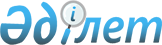 2018 жылға мектепке дейінгі тәрбие мен оқытуға мемлекеттік білім беру тапсырысын, ата-ана төлемақысының мөлшерін бекіту туралы
					
			Мерзімі біткен
			
			
		
					Қызылорда облысы Жаңақорған ауданы әкімдігінің 2018 жылғы 7 ақпандағы № 442 қаулысы. Қызылорда облысының Әділет департаментінде 2018 жылғы 21 ақпанда № 6173 болып тіркелді. Мерзімі біткендіктен қолданыс тоқтатылды
      "Білім туралы" Қазақстан Республикасының 2007 жылғы 27 шілдедегі № 319 Заңының 6-бабының 4-тармағының 8-1) тармақшасына сәйкес Жаңақорған ауданының әкімдігі ҚАУЛЫ ЕТЕДІ:
      1. 2018 жылға мектепке дейінгі тәрбие мен оқытуға мемлекеттік білім беру тапсырысы, ата-ана төлемақысының мөлшері осы қаулының қосымшасына сәйкес бекітілсін.
      2. Осы қаулының орындалуын бақылау жетекшілік ететін Жаңақорған ауданы әкімінің орынбасарына жүктелсін.
      3. Осы қаулы алғашқы ресми жарияланған күнінен бастап қолданысқа енгізіледі. 2018 жылға мектепке дейінгі тәрбие мен оқытуға мемлекеттік білім беру тапсырысы, ата-ана төлемақысының мөлшері
					© 2012. Қазақстан Республикасы Әділет министрлігінің «Қазақстан Республикасының Заңнама және құқықтық ақпарат институты» ШЖҚ РМК
				
      Жаңақорған ауданының әкімі

Ғ. Әміреев
Жаңаақорған ауданы әкімдігінің
2018 жылғы "07" ақпандағы
№ 442 қаулысына қосымша 
№
Мектепке дейiнгi тәрбие және оқыту ұйымдарының әкiмшiлiк-аумақтық орналасуы
(аудан, қала) 
Мектепке дейiнгi тәрбие және оқыту ұйымдарының тәрбиеленушiлер саны
Мектепке дейiнгi тәрбие және оқыту ұйымдарының тәрбиеленушiлер саны
Мектепке дейiнгi тәрбие және оқыту ұйымдарының тәрбиеленушiлер саны
Мектепке дейiнгi тәрбие және оқыту ұйымдарының тәрбиеленушiлер саны
Мектепке дейiнгi тәрбие және оқыту ұйымдарының тәрбиеленушiлер саны
Бір тәрбиеленушіге айына жұмсалатын шығындардың 
орташа құны (теңге)
Бір тәрбиеленушіге айына жұмсалатын шығындардың 
орташа құны (теңге)
Бір тәрбиеленушіге айына жұмсалатын шығындардың 
орташа құны (теңге)
Бір тәрбиеленушіге айына жұмсалатын шығындардың 
орташа құны (теңге)
Бір тәрбиеленушіге айына жұмсалатын шығындардың 
орташа құны (теңге)
№
Мектепке дейiнгi тәрбие және оқыту ұйымдарының әкiмшiлiк-аумақтық орналасуы
(аудан, қала) 
Балабақша
Мектеп жанындағы толық күндiк шағын-орталықтар
Мектеп жанындағы жарты күндiк шағын-орталықтар
Дербес толық күндiк шағын-орталықтар
Дербес жарты күндiк шағын-орталықтар
Балабақша
Мектеп жанындағы толық күндiк шағын-орталықтар
Мектеп жанындағы жарты күндiк шағын-орталықтар
Дербес толық күндiк шағын-орталықтар
Дербес жарты күндiк шағын-орталықтар
1
Жаңақорған ауданы
3585
690
0
0
0
24240
24240
0
0
0